   Primary 3 Homework   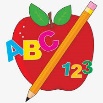 Week Beginning: 3rd June 2024Here is a guide to help you for this week. You can choose how to organise your tasks to suit what works for you.  Please bring book bags to school every day. They will be collected in on a Friday as there will not be any homework at the weekend.  Remember to have lots of fun!   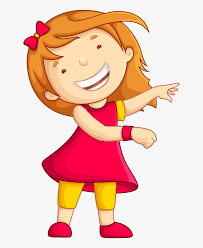 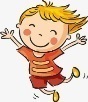 LiteracyNumeracySpellingPlease complete 2 active and 2 written spelling activities for your words. Activities list on blog.Click on the Learning Intention to play the games.ReadingLI – We are learning to read fluently. Active LengthLong JumpMark your starting point, take a jump, and then measure the distance you’ve covered using a measuring tape, ruler or even just your feet.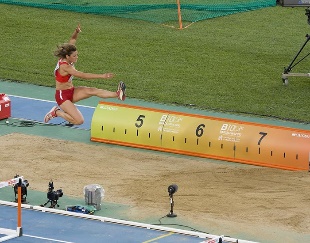 